WOENSDAG 1 NOVEMBER 2023 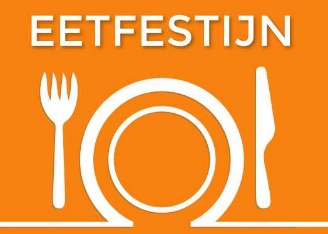 in Zaal Den Engel                   Mgr.Donchelei 4 VorselaarWielercomité Vorselaar vzw nodigt uitBUFFET OUDE KEMPENVOOR HET GANSE GEZIN TWEE UUR GEZELLIG SMULLENVERSE SOEP, SPEK MET SPINAZIESTOEMP,GEBRAAD MET CHAMPIGNONSAUS en KRIELPATATJES,KIPFILET met BOERENBROOD,  PENSEN met APPELMOES,FRIKADELLEN met KRIEKENSPIJS,ABRIKOZENTAART, RIJSTPAP met BRUINE SUIKERPER PERSOON  20 EURO Kinderen van 7 tot en met 12 jaar  12 EURO  Kleuters tot en met 6 jaar gratisDRANKEN AAN GANGBARE CAFEPRIJZEN.IN TE SCHRIJVEN tot 24 OKTOBER                                                                                                                    KIES UIT volgende shiften: 12.00 u,  15.00 u,  of 18.00 uBEZORG JE INSCHRIJVING AAN EEN BESTUURSLID  OF MAIL NAARwcvvzw@gmail.com Ad Peeters,  Pierre Coppens, Jan Vervoort, Eddy Steijnen,  Sven Geybels , Jurgen Van den Bempt              INSCHRIJVEN GEEN VERPLICHTING MAAR WARM AANBEVOLEN                                                                               Naam en voornaam:…………………………………………………………………………………………Mailadres en/of telefoonnr. ………………………………………………………………………………………………………………………..Aantal personen X 20:  ……………………………… = ………………………  €Aantal kinderen X 12: ………………………………… = ………………………  €Aantal kleuters X 0: ……………………………………. = …………       0     €   TOTAAL BEDRAG  ……………………………………… ………………………………. €OMCIRKEL UW KEUZE :             12 uur      15 uur      18 uurTe storten op rekening WCV BE69 7795 9364 4478Verantw.uitg. Wielercomité Vorselaar vzw  Mgr.Donchelei 8/L  2290 Vorselaar